Social Media Post Greenfield Award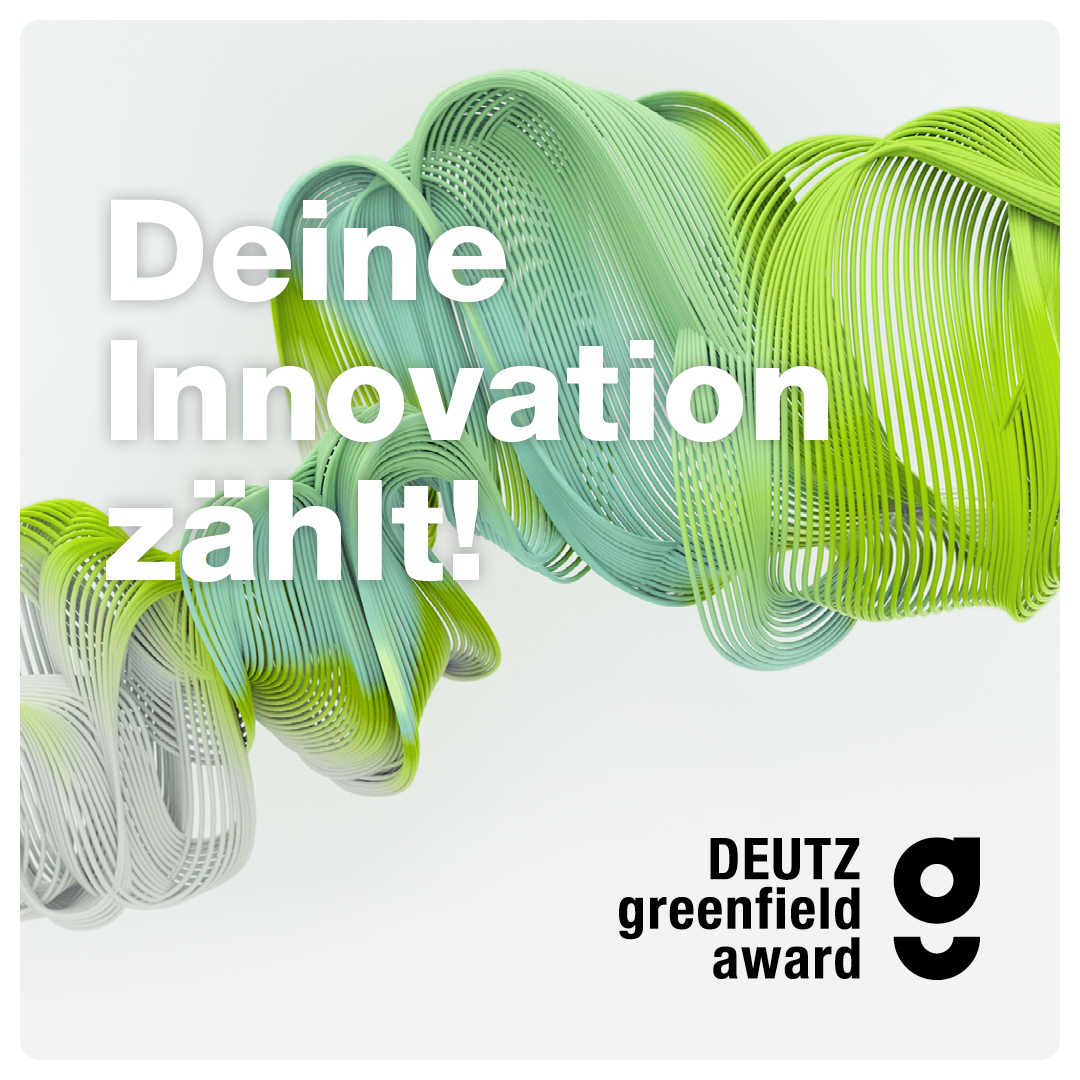 Bewerbt euch jetzt für den DEUTZ Greenfield Award! Dieser Award bietet euch die Chance, eure nachhaltigen Ideen für die Mobilität im Off-Highway Bereich zu präsentieren. Mit einem Gesamtpreisgeld von über 10.000€ könnt ihr eure innovativen Konzepte unter Beweis stellen. Die Preisverleihung findet im Rahmen des Kongresses #neuland in Aachen statt. Bewerbungsfrist ist der 17. Mai 2024. Alle Informationen zum DEUTZ Greenfield Award und zur Anmeldung findet ihr unter www.greenfield-award.deutz.com. Seid dabei und gestaltet die Zukunft mit!